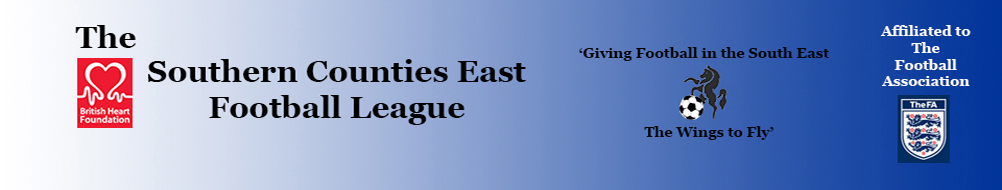 Level 5 – 7 Referee Registration FormSeason 2018/19The 2018/19 season is likely to commence on Saturday 4th August 2018AVAILABILITYPlease indicate which Saturdays you are available each month if possible. PLEASE NOTE: UNLESS PREVIOUSLY AGREED, TO BE INCLUDED ON THE PANEL:DIVISION 1 REFEREES MUST PROVIDE AT LEAST TWO SATURDAYS PER MONTHASSISTANT REFEREES MUST PROVIDE AT LEAST ONE SATURDAY PER MONTHPlease complete and return this form by email to referees@scefl.comPLEASE DO NOT SEND THIS FORM TO OUR PERSONAL EMAIL ADDRESSESFull NameDate of BirthAddressPostcodeMobile Telephone Number (Match Day Contact)Home Telephone Number (Not published)Email AddressParent County FA2018/19 County FA Registration Number (where known)Do you have your own transport?YES / NODo you have any links with any competing Club?YES / NOPlease provide the names of clubs linked toWhat is your current level?Are you on the Promotion Scheme, as of 01st March 2018?YES / NOAre you available for midweek appointments?YES / NOAre you available for Bank Holiday Appointments?YES / NOYES / NOSATURDAYYES / NO1st2nd3rd4th5thAD HOC